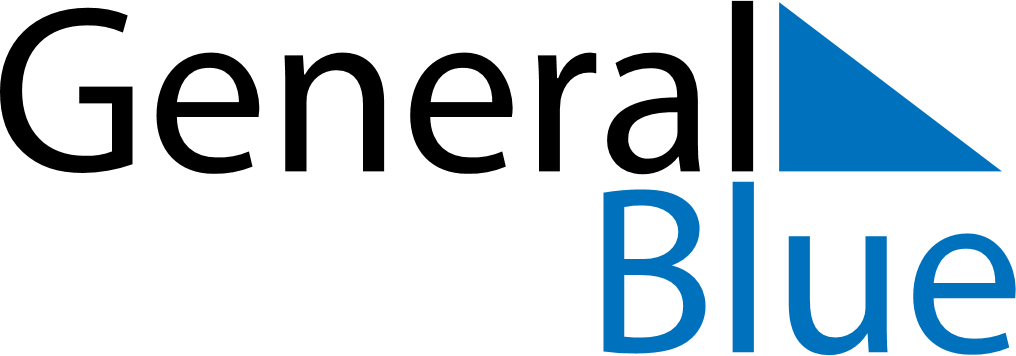 Weekly CalendarSeptember 5, 2022 - September 11, 2022Weekly CalendarSeptember 5, 2022 - September 11, 2022Weekly CalendarSeptember 5, 2022 - September 11, 2022Weekly CalendarSeptember 5, 2022 - September 11, 2022Weekly CalendarSeptember 5, 2022 - September 11, 2022Weekly CalendarSeptember 5, 2022 - September 11, 2022Weekly CalendarSeptember 5, 2022 - September 11, 2022MondaySep 05MondaySep 05TuesdaySep 06WednesdaySep 07ThursdaySep 08FridaySep 09SaturdaySep 10SundaySep 115 AM6 AM7 AM8 AM9 AM10 AM11 AM12 PM1 PM2 PM3 PM4 PM5 PM6 PM7 PM8 PM9 PM10 PM